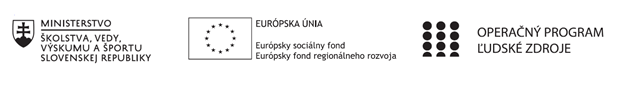 Správa o činnosti klubu anglického jazykaPríloha:Prezenčná listina zo stretnutia klubu anglického jazykaPríloha správy o činnosti klubu anglického jazyka             PREZENČNÁ LISTINAMiesto konania stretnutia: onlineDátum konania stretnutia: 19. 09. 2022Trvanie stretnutia: od 15.00 h do 18.00 hZoznam účastníkov/členov klubu anglického jazyka:Meno prizvaných odborníkov/iných účastníkov, ktorí nie sú členmi klubu anglického jazyka a podpis/y:Prioritná osVzdelávanieŠpecifický cieľ1.1.1 Zvýšiť inkluzívnosť a rovnaký prístup ku kvalitnému vzdelávaniu a zlepšiť výsledky a kompetencie detí a žiakovPrijímateľSpojená škola, Jarmočná 108, Stará ĽubovňaNázov projektuGramotnosťou k trhu práceKód projektu  ITMS2014+312011Z574Názov pedagogického klubu Klub anglického jazykaDátum stretnutia  pedagogického klubu19. 09. 2022- Pondelok párny týždeňMiesto stretnutia  pedagogického klubuSpojená škola, organizačná zložka  Obchodná akadémia, Jarmočná 132, Stará ĽubovňaMeno koordinátora pedagogického klubuMgr. Alexandra ReľovskáOdkaz na webové sídlo zverejnenej správyhttps://oasl.edupage.org/a/gramotnostou-k-trhu-praceManažérske zhrnutie:Stručná anotácia: Cieľom stretnutia bola analýza maturitných úloh podľa aktuálnych cieľových požiadaviek a výsledkov meraní NUCEM. Po vzájomnej diskusii a interpretácii celoslovenských výsledkov a porovnaní výsledkov na našej škole sme dospeli k určitým záverom a odporúčaniam.Kľúčové slová:  testovanie- maturita, medzinárodné merania NUCEM, cieľové požiadavky, úroveň B1, úroveň C1Hlavné body, témy stretnutia, zhrnutie priebehu stretnutia:cieľové požiadavky pre úroveň B1cieľové požiadavky pre úroveň C1hodnotenie maturitnej skúšky z anglického jazyka, úroveň B1hodnotenie maturitnej skúšky z anglického jazyka, úroveň C1 Téma stretnutiaAnalýza maturitných úloh podľa aktuálnych cieľových požiadaviek a výsledkov meraní NUCEMDefinovanie problému Po podrobnej analýze cieľových požiadaviek pre úroveň B 1 (https://www.statpedu.sk/files/articles/dokumenty/cielove-poziadavky-na-maturitne-skusky/cp_anglicky_jazyk_b1_2013_2014.pdf) a pre úroveň C1 https://www.statpedu.sk/files/articles/nove_dokumenty/cielove-poziadavky-pre-mat-skusky/nove/anglicky-jazyk-c1.pdf a diskusii medzi členmi klubu sme analyzovali aj externú časť MS, test pre obidve úrovne. Test externej časti maturitnej skúšky z anglického jazyka, úroveň B1, pozostáva zo 60 úloh (čas na riešenie testu 100 minút), test úrovne B2 z 80 úloh (120 minút) a test úrovne C1 z 90 úloh (150 minút), pričom každá správna odpoveď je hodnotená celočíselne 1 bodom, nesprávna odpoveď 0 bodmi. V tomto školskom roku vzhľadom na niekoľkomesačné dištančné vzdelávanie bol čas na napísanie testov EČ MS navýšený o 15 minút. Obsahom a úrovňou náročnosti zodpovedajú maturitné testy úrovní B1, B2 a C1 komunikačnej úrovni B1, B2 a C1 Spoločného európskeho referenčného rámca pre jazyky (SERR) vydaného Radou Európy, a sú určené maturantom stredných odborných škôl a konzervatórií, maturantom stredných športových škôl, maturantom gymnázií, ako aj bilingválnych stredných škôl (bez medzinárodnej zmluvy), ktorí sa pripravujú na maturitnú skúšku z anglického jazyka.Obsah testov úrovní B1 a B2 vychádza z cieľových požiadaviek na vedomosti a zručnosti maturantov z príslušných cudzích jazykov pre úrovne B1 a B2 z roku 2016 (ŠPÚ, Bratislava 2016), schválených Ministerstvom školstva, vedy, výskumu a športu Slovenskej republiky s platnosťou od 01. 09. 2018. menšín NIVAM: http://www.statpedu.sk/files/articles/nove_dokumenty/cielove-poziadavky-pre-matskusky/anglicky-jazyk_b1b2.pdf.Obsah testu úrovne C1 vychádza z cieľových požiadaviek na vedomosti a zručnosti maturantov z anglického jazyka pre úroveň C1 z roku 2016 (ŠPÚ, Bratislava 2016), schválených Ministerstvom školstva, vedy, výskumu a športu Slovenskej republiky s platnosťou od 01. 09. 2018, zverejnených na stránke Odboru kurikula, inklúzie a národnostných menšín NIVAM: http://www.statpedu.sk/files/articles/nove_dokumenty/cielove-poziadavky-pre-matskusky/nove/anglicky-jazyk-c1.pdf.Z uvedených analýz vyplýva, že všetky kraje dosiahli priemerné úspešnosti porovnateľné s národným priemerom (57,5%) pre úroveň B1. Najvyššiu priemernú úspešnosť v tomto školskom roku dosiahli žiaci v časti Čítanie s porozumením (64,0 %) a najnižšiu úspešnosť sme zaznamenali v časti Gramatika a lexika (47,3 %). Počúvanie s porozumením vykázalo úspešnosť 61,1 %.Pre úroveň C1, najvyššiu priemernú úspešnosť dosiahli žiaci v časti Čítanie s porozumením (68,0 %), nasledovalo Používanie jazyka (66,7 %) a najnižšiu úspešnosť sme zaznamenali v časti Počúvanie s porozumením (63,6 %).V časti Počúvanie s porozumením žiaci dosiahli nižšiu úspešnosť v položkách v tretej časti, v ktorej mali doplniť chýbajúce slovo alebo dve slová do viet na základe vypočutého textu (okrem položiek č. 1 a 16). Celkovo najnižšiu úspešnosť 61,4 % dosiahla druhá časť Počúvania s porozumením.Závery a odporúčania:pri nacvičovaní zručností posilňovať lexiku v rôznych typoch cvičení a komunikačných aktivítposilniť schopnosť produktívne sa vyjadrovať písomnou formou v anglickom jazyku bez gramatických chýbpri úrovni B1 precvičovať problémové úlohy zamerané na dopĺňanie slov s gramatickou funkciouprecvičovať dopĺňanie slov do textu, aby žiaci pochopili jazyk v kontexte a osvojili si viaceré lexikálne formy nielen v hovorenom ale aj písomnom prejave.pri úrovni C1 najhoršie riešené položky sa ukázali v časti Čítanie s porozumením zamerané na dopĺňanie slov do viet na základe prečítaného textu, kde bol problém nielen s lexikálnou stránkou čítania, ale aj so samotnou čitateľskou gramotnosťou a pochopením aj skrytého významu v texte, či už zameraného na detail alebo na globálne porozumenievyučovať anglický jazyk kontextovo a využívať metódy na výučbu zamerané na osvojenie si viacerých jazykových kompetencií súčasne (napr. dialógy zamerané na počúvanie a hovorenie s porozumením), gramatické javy učiť komplexne v texte, nie len oddelene vo vetách v cvičeniach a využívať viaceré dostupné materiály na precvičovanie dopĺňania slov do textu a slovotvorby. Vypracoval (meno, priezvisko)Mgr. Anna BobulskáDátum19. 09. 2022PodpisSchválil (meno, priezvisko)Mgr. Alexandra ReľovskáDátum20. 09. 2022PodpisPrioritná os:VzdelávanieŠpecifický cieľ:1.1.1 Zvýšiť inkluzívnosť a rovnaký prístup ku kvalitnému vzdelávaniu a zlepšiť výsledky a kompetencie detí a žiakovPrijímateľ:Spojená škola, Jarmočná 108, Stará ĽubovňaNázov projektu:Gramotnosťou k trhu práceKód ITMS projektu:312011Z574Názov pedagogického klubu:Klub anglického jazykač.Meno a priezviskoPodpisInštitúcia1.Mgr. Alexandra ReľovskáSŠ, org. zložka OA2.Mgr. Anna BobulskáSŠ, org. zložka OA3.PaedDr. Katarína BarlíkováSŠ, org. zložka OA4.Mgr. Lucia FrohlichováSŠ, org. zložka OAč.Meno a priezviskoPodpisInštitúcia